Исх. от 26.04.2019 № 01.10-Исх-272/19                                                                                   ПОСТАНОВЛЕНИЕмуниципальной комиссии по делам несовершеннолетних и защите их прав в Ханты-Мансийском районеот 23 апреля 2019 года                                                                                  № 45г. Ханты-Мансийск, пер. Советский, д. 2,каб. 23, 14:30 часов	Муниципальная комиссия по делам несовершеннолетних и защите их прав в Ханты-Мансийском районе, в составе председательствующего муниципальной комиссии Конкиной Т.В., заместителя председателя Бураковой М.Н., ответственного секретаря Рассохиной С.О., членов муниципальной комиссии, а также приглашенных специалистов из органов и учреждений системы профилактики безнадзорности и правонарушений несовершеннолетних (согласно персональному списку по протоколу заседания комиссии № 9), заслушав и обсудив результаты деятельности субъектов системы профилактики безнадзорности и правонарушений несовершеннолетних на территории Ханты-Мансийского района,  организаций и учреждений по профилактике жестокого обращения с несовершеннолетними, оказанию помощи детям и подросткам, подвергшимся жестокому обращению, а также по профилактике семейного неблагополучия и социального сиротства в 2018 году, I квартале 
2019 года, установила:Анализ деятельности субъектов системы профилактики безнадзорности и правонарушений несовершеннолетних на территории Ханты-Мансийского района, органов местного самоуправления муниципальных образований автономного округа, организаций и учреждений по профилактике жестокого обращения 
с несовершеннолетними, оказанию помощи детям и подросткам, подвергшихся жестокому обращению, а также по профилактике семейного неблагополучия и социального сиротства 2018 году показал из 17 критериев эффективности по 4 критериям неэффективны следующие показатели:- число родителей, проживающих на территории Ханты-Мансийского района восстановленных в родительских правах, либо в отношении которых отменено ограничение в родительских правах в 2018 – 4 (АППГ – 3) (учитывается количество несовершеннолетних в отношении которых родители восстановились (отменили ограничение) в родительских правах);- численность несовершеннолетних, погибших в результате управляемых причин за 2018 – 1 (АППГ – 0);- число несовершеннолетних, уклоняющихся от обучения или систематически пропускающих по неуважительным причинам занятия в общеобразовательных организациях, проживающих на территории Ханты-Мансийского района за 2018 – 10 (АППГ – 4);- число несовершеннолетних, оставленных в учреждениях родовспоможения, матерями, проживающими на территории Ханты-Мансийского района за 2018 – 1 (АППГ – 0).Согласно информации комитета по образованию администрации Ханты-Мансийского района в марте 2019 года число несовершеннолетних уклоняющихся от обучения или систематически пропускающих по неуважительным причинам занятия в общеобразовательных организациях, проживающих на территории Ханты-Мансийского района составляет 6 обучающихся.С целью недопущения пропусков занятий без уважительной причины обучающимися, педагогами образовательных организаций Ханты-Мансийского района проводят индивидуальную профилактическую работу с обучающимися в форме бесед с опаздывающими детьми на занятия, с целью выяснения причин отсутствия обучающихся на уроках. При выявлении пропусков занятий обучающимися, проводится работа с родителями обучающихся (посещение на дому или беседа по телефону), устанавливается причина отсутствия, родители извещаются о пропусках уроков несовершеннолетними.С законными представителями несовершеннолетних не посещающих или систематически пропускающих по неуважительной причине занятия 
в образовательных организациях проводятся профилактические беседы об ответственности за качество организации учебной деятельности несовершеннолетних, а также о мерах воздействия в отношении них за несоблюдение договора с образовательной организацией, ведется ежедневный контроль за посещением занятий обучающимися.В целях недопущения пропусков занятий в образовательных организациях Ханты-Мансийского района без уважительной причины к обучающимся применяются меры дисциплинарного взыскания в соответствии с приказом Министерства образования и науки РФ от 15 марта 2013 № 185 «Об утверждении Порядка применения к обучающимся и снятия с обучающихся мер дисциплинарного взыскания за систематическое нарушение Устава общеобразовательной организации», постановка на внутришкольный профилактический учет. По состоянию на 31 декабря 2018 года на учете в отделе опеки и попечительства администрации Ханты-Мансийского района состояло 104 ребенка, являющихся детьми-сиротами и детьми, оставшимися без попечения родителей, проживающих в семьях граждан, из них 84 ребенка, оставшиеся без попечения родителей, в связи с лишением родителей в родительских правах и нахождением под стражей. Несовершеннолетних, родители которых ограниченных в родительских правах, нет. В 2018 году по решению Ханты-Мансийского районного суда 
в отношении единственного родителя отменено ограничение 
в родительских правах в отношении 3 детей (2017 году ограничение 
в отношении одного родителя в отношении 4 детей). Данный показатель является неэффективным.В целях повышения эффективности показателя детей, проживающих на территории муниципального образования, родители которых восстановлены в родительских правах, либо в отношении которых отменено ограничение в родительских правах специалистами отдела опеки и попечительства администрации Ханты-Мансийского района проводится разъяснительная работа с родителями, проживающими на территории Ханты-Мансийского района, лишенными либо ограниченными в родительских правах, по восстановлению в родительских правах в отношении своих несовершеннолетних детей.В случае обращения граждан по вопросу восстановления в родительских правах, оказывается содействие в подготовке документов и написании искового заявления в суд. В 2018 году выявлен новорожденный, оставленный в учреждении родовспоможения, матерью, проживающей на территории Ханты-Мансийского района (в 2017 году отказы от новорожденных не зарегистрировано). Причиной оставления послужило социальное неблагополучие матери и не желание исправить ситуацию, в судебном производстве на рассмотрении находилось исковое заявление о ее лишении в родительских правах в отношении несовершеннолетнего ребенка (раннее мать была лишена родительских прав в отношении двух старших детей).В 2018 году 1 ребенок погиб в результате внешних управляемых причин (АППГ – 0). Согласно проведенному анализу показателей деятельности субъектов системы профилактики в сфере социального сиротства за I квартал 2019 года следует:выявлено детей оставшихся без попечения родителей, по причинам лишения либо ограничения их родителей в родительских правах – 0;отказ родителей от детей в родильных домах – 0;отказ родителей забрать своих детей и организации, в которые они были временно помещены – 0;возвратов детей сирот-сирот и детей, оставшихся без попечения родителей, из замещающих семей – 0. Органами учреждениями системы профилактики безнадзорности и правонарушений несовершеннолетних проводятся профилактические мероприятия с родителями (законными представителями), направленные на сохранение детских жизней, предупреждение гибели несовершеннолетних. Работа проводится адресно, а также на общешкольных родительских собраниях с донесением информации о произошедших чрезвычайных происшествиях с несовершеннолетними на территории Ханты-Мансийского автономного округа – Югры.Комиссия отмечает, отсутствие количества выявленных детей оставшихся без попечения родителей, на территории Ханты-Мансийского района. Показатель достигнут благодаря налаженной межведомственной работе органов системы профилактики, системы социальной защиты населения, органов опеки и попечительства, органов внутренних дел.  С целью предотвращения социального сиротства муниципальной комиссией по делам несовершеннолетних и защите их прав в Ханты-Мансийском районе реализуются планы: межведомственный план по профилактике социального сиротства в Ханты-Мансийском районе, направленный на своевременное выявление и социальное сопровождение семей с детьми, находящимися в трудной жизненной ситуации и социально опасном положении, сокращение численности детей, у которых оба либо единственный родитель лишены родительских прав или ограничены в родительских правах, а также на снижение случаев отказа от новорожденных, предупреждение беспризорности и правонарушений среди несовершеннолетних на 2018 – 2020 годы, план мероприятий по профилактике травматизма, подростковой преступности, суицидального поведения несовершеннолетних на территории Ханты-Мансийского района на 2018 – 2020 годы.В населенных пунктах Ханты-Мансийского района специалистами отдела опеки и попечительства проводятся индивидуальные встречи с опекунами, попечителями и приемными родителями, гражданами, специалистами органов и учреждений системы профилактики, разъясняется алгоритм действий граждан и специалистов органов и учреждений системы профилактики при выявлении жестокого обращения с несовершеннолетними или выявлении детей, чьи права и законные интересы нарушены, организовываются консультационные пункты по оказанию бесплатной юридической помощи гражданам по вопросам опеки и попечительства, защиты прав несовершеннолетних в соответствии с действующим законодательством.На заседаниях комиссии в 2018 году ежеквартально рассматривался вопрос «Об эффективности принимаемых мер в Ханты-Мансийском районе, направленных на устранение причин и условий, способствовавших росту чрезвычайных происшествий с участием несовершеннолетних, в том числе их гибели, преступлений и правонарушений, совершаемых несовершеннолетними и в отношении них, в том числе самовольных уходов несовершеннолетних» принимались превентивные меры.В целях предупреждения и пресечения безнадзорности 
и правонарушений несовершеннолетних, предупреждения социального сиротства, жестокого обращения с детьми, преступлений против несовершеннолетних, на официальном сайте администрации Ханты-Мансийского района размещена информация для несовершеннолетних 
и родителей (законных представителей) о функционировании «Детского телефона доверия», возможности получения правовой, консультативной помощи в разделе «Опека и попечительство».В соответствии с вышеизложенным, Комиссия постановляет:1. Информацию об анализе отдельных показателей деятельности субъектов системы профилактики безнадзорности и правонарушений несовершеннолетних на территории Ханты-Мансийского района, организаций и учреждений по профилактике жестокого обращения с несовершеннолетними, оказанию помощи детям и подросткам, подвергшихся жестокому обращению, а также по профилактике семейного неблагополучия и социального сиротства в 2018 году, I квартале 2019 года принять к сведению.Срок исполнения: 23 апреля 2019 года.2. Начальнику отдела опеки и попечительства администрации Ханты-мансийского района организовать взаимодействие с опекунами, приемными родителями по вовлечению родителей, лишенных в родительских правах, которые изменили отношение к воспитанию детей и могут быть восстановлены в родительских правах.Срок исполнения: 30 декабря 2019 года.3. Руководителям органов и учреждений системы профилактики безнадзорности и правонарушений несовершеннолетних обеспечить исполнение статьи 9 Федерального закона от 24 июня 1999 года № 120-ФЗ «Об основах системы профилактики безнадзорности и правонарушений несовершеннолетних».Срок исполнения: Постоянно. Информацию об исполнении пункта 2, 3 настоящего постановления направить в отдел организационного обеспечения деятельности муниципальных комиссий по делам несовершеннолетних и защите их прав администрации Ханты-Мансийского района в установленные сроки.2. Контроль за исполнением настоящего постановления возложить на заместителя председателя муниципальной комиссии по делам несовершеннолетних и защите их прав в Ханты-Мансийском районе.Председательствующий на заседании                                           Т.В.КонкинаОб анализе отдельных показателей деятельности субъектов системы профилактики безнадзорности и правонарушений несовершеннолетних на территории Ханты-Мансийского района, организаций и учреждений по профилактике жестокого обращения с несовершеннолетними, оказанию помощи детям и подросткам, подвергшихся жестокому обращению, а также по профилактике семейного неблагополучия и социального сиротства в 2018 году, I квартале 
2019 года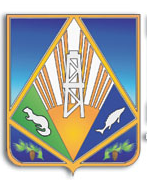 